Publicado en Málaga el 31/07/2020 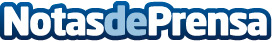 Las mascarillas, nuevo objeto de deseo de los amantes de diseños originales, según Tres en un BurroLa firma Tres en un Burro ha experimentado un gran crecimiento en la venta de mascarillas con diseños originales dada la normativa establecida para la contención del coronavirus, que ordena el uso generalizado de estas prendas que cubren parte del rostroDatos de contacto:Tres en un Burro +34 618 55 05 15Nota de prensa publicada en: https://www.notasdeprensa.es/las-mascarillas-nuevo-objeto-de-deseo-de-los Categorias: Nacional Moda Sociedad http://www.notasdeprensa.es